Exmo./a. Senhor/aPresidente do Instituto Superior TécnicoInforma V. Ex.ª que, ao abrigo da alínea a) n.º 2 do art.º 134.º da Lei Geral do Trabalho em Funções Públicas (LTFP) aprovada pela Lei n.º 35/2014, de 20 de junho, pretende faltar 15   O/s Responsável/is				                 A preencher, se necessária a assinatura de um segundo responsávelNota: Entregar na DRH a certidão de casamento.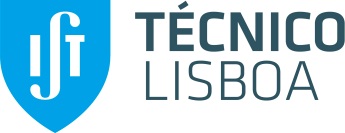 FALTAS POR MOTIVO DE CASAMENTONome  Técnico IDistE-mail  Carreira/CategoriaServiço  C. Custo      Ext. Responsável hierárquico decisorTécnico IDistdias seguidos, com início em     por motivo de casamento.  DataAssinatura 1Tomei conhecimento__________________________________________________________________________________________